Superman Bearings - AnswersSuperman has to fly around his local area catching criminals.He obviously flies in a straight line between cities and towns as that is the quickest route.Use bearings and a scale of 1cm:50km to describe Superman's journey on a particularly busy day for crime fighting.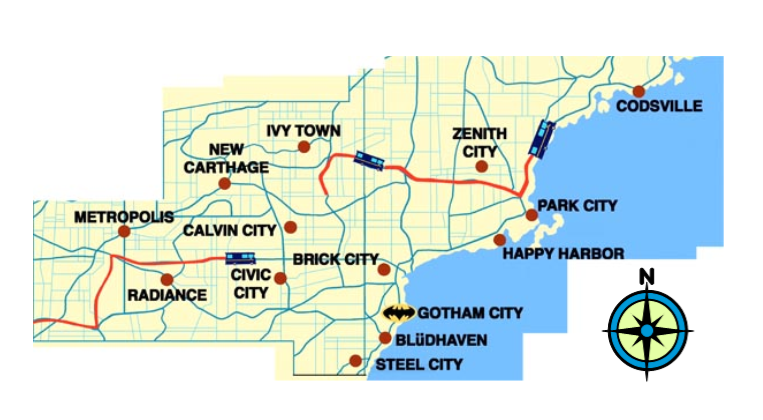 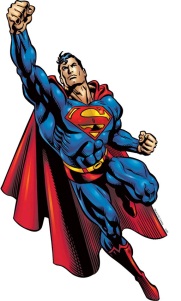 LegStartFinishDistanceBearing1MetropolisCivic City220km107⁰2Civic CityIvy Town180km010⁰3Ivy TownZenith City240km096⁰4Zenith CitySteel City310km213⁰5Steel CityCalvin City200km333⁰6Calvin CityMetropolis225km270⁰